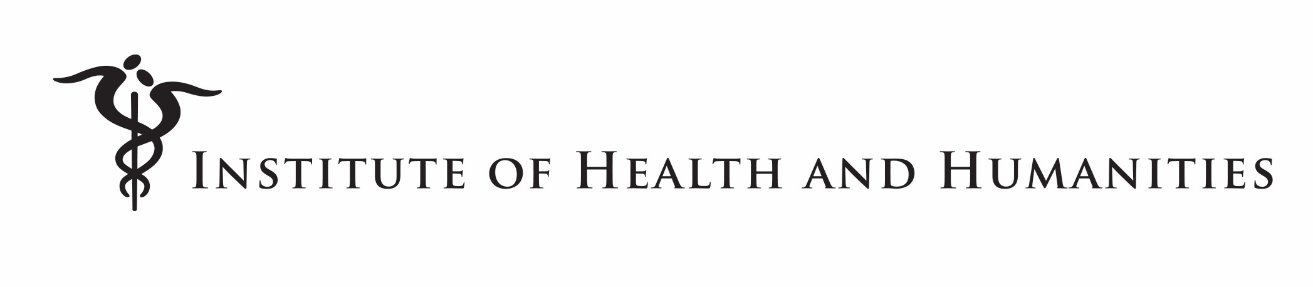 PROFESSIONAL RIDGE RESEARCH AWARD APPLICATION2017-2018Application Cover SheetNOTE: Applications will be accepted starting immediately and until the awards are exhausted.  No applications will be accepted after May 15, 2017.  Early application is encouraged.  Submit required materials by email to: ihh@mso.umt.eduName____________________________________________  Date________________________Address_______________________________________________________________________Phone___________________________________   Email_______________________________Title and Professional Affiliation_______________________________________________________________________________________________________________________________________________________________________________________________________________Title of Project_______________________________________________________________________________________________________________________________________________Application Checklist (See Professional Ridge Award Guidelines)Application cover sheet Abstract of no more than 250 words that summarizes the proposal and the methods involved; the abstract should be designed to convince the reader/judge of the project's significance and meritBrief description (approximately 3-5 pages) of the proposed project, including the objectives of the research and creative work (where applicable) including its relationship to health or healthcare and humanities (broadly construed), a plan of the research and/or project and the work to be completed, and how the resources of the Ridge Collection will be used or expandedBudget for the projectAcademic CV or professional resume including academic background/experience